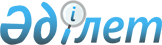 О реализации решения Житикаринского районного маслихата от 25 декабря 2008 года № 127 "О бюджете Житикаринского района"Постановление акимата Житикаринского района Костанайской области от 26 января 2009 года № 24. Зарегистрировано Управлением юстиции Житикаринского района Костанайской области 2 февраля 2009 года № 9-10-110

      В соответствии с подпунктом 1-3) пункта 1 статьи 31 Закона Республики Казахстан "О местном государственном управлении и самоуправлении в Республике Казахстан" и в целях реализации решения Житикаринского районного маслихата "О бюджете Житикаринского района на 2009 год" от 25 декабря 2008 года № 127, постановления акимата Костанайской области "Об утверждении стандарта оказания государственной услуги "Назначение и выплата социальной помощи отдельным категориям нуждающихся граждан, по решениям местных представительных органов" от 30 января 2008 года № 106 (номер регистрации в Реестре государственной регистрации нормативных правовых актов 3606, опубликовано 30 апреля 2008 года в газете "Қостанай таңы" № 52-53), акимат ПОСТАНОВЛЯЕТ:

      Сноска. Преамбула с изменениями, внесенными постановлением акимата Житикаринского района Костанайской области от 20.05.2009 № 368 (порядок введения в действие см.в пункте 2).



      1. Определить социальные выплаты из районного бюджета в виде социальной помощи:

      1) выпускникам средних общеобразовательных учебных заведений для оплаты обучения в высших и средних профессиональных учебных заведениях Республики Казахстан в размере фактической стоимости обучения в год.

      Социальная помощь назначается выпускникам средних общеобразовательных учебных заведений для оплаты обучения в высших и средних профессиональных учебных заведениях Республики Казахстан:

      из семей, месячный среднедушевой доход которых ниже величины прожиточного минимума, установленного законодательством Республики Казахстан на соответствующий год;

      из многодетных семей, оралманов, неполных семей;

      оставшимся без попечения родителей, в том числе детям-сиротам;



      2) на погребение умерших несовершеннолетних детей в размере 10-кратного месячного расчетного показателя. Социальная помощь назначается на умерших несовершеннолетних детей, если один из родителей (усыновитель, удочеритель, опекун, попечитель) на день смерти ребенка зарегистрирован в качестве безработного в Уполномоченном органе, либо является пенсионером или инвалидом.

      Социальная помощь на умерших несовершеннолетних детей не назначается и не выплачивается родителям, лишенным родительских прав;



      3) на погребение умерших безработных в размере 15-кратного месячного расчетного показателя.

      Социальная помощь назначается на погребение умерших безработных, которые на момент смерти были официально зарегистрированы в качестве безработного в Уполномоченном органе и выплачивается членам семьи умершего, либо лицу, осуществившему погребение;



      4) лицам, имеющим звание "Почетный гражданин Житикаринского района", ежемесячно в размере месячного расчетного показателя;



      5) ко Дню пожилого человека и Дню инвалида Республики Казахстан в размере месячного расчетного показателя пенсионерам, имеющим минимальный размер пенсии, инвалидам, нуждающимся в материальной помощи, а также пенсионерам, ушедшим на пенсию из организаций, содержащихся за счет бюджета района;



      6) ко Дню Победы в размере 3000 тенге лицам, проработавшим не менее шести месяцев в период 1941-1945 годов со стажем, подтвержденным документами или установившими трудовой стаж решением специальной комиссии;



      7) к 20-летию вывода советских войск из Республики Афганистан – в размере 5000 тенге – военнослужащим Советской Армии, Военно-Морского Флота, Комитета государственной безопасности, лицам рядового и начальствующего состава Министерства внутренних дел бывшего Союза Советских Социалистических Республик (включая военных специалистов и советников), которые в соответствии с решениями правительственных органов бывшего Союза Советских Социалистических Республик принимали участие в боевых действиях на территории других государств; военнообязанным, призывавшимся на учебные сборы и направлявшиеся в Афганистан в период ведения боевых действий; военнослужащим автомобильных батальонов, направлявшихся в Афганистан для доставки грузов в эту страну в период ведения боевых действий, военнослужащим летного состава, совершавшим вылеты на боевые задания в Афганистан с территории бывшего Союза Советских Социалистических Республик, рабочим и служащим, обслуживавшим советский воинский контингент в Афганистане, получившим ранения, контузии или увечья, либо награжденным орденами и медалями бывшего Союза Советских Социалистических Республик за участие в обеспечении боевых действий;



      8) на бытовые нужды единовременно 8000 тенге – гражданам, в семье которых среднедушевой доход не превышает стоимости продовольственной корзины;



      9) на приобретение твердого топлива единовременно в размере 10000 тенге – гражданам, в семье которых среднедушевой доход не превышает стоимости продовольственной корзины;



      10) больным туберкулезом в поддерживающей фазе излечения туберкулеза на дополнительное питание в размере одного месячного расчетного показателя ежемесячно.

      Социальная помощь назначается заявителю при наличии справки с государственного учреждения "Житикаринская районная противотуберкулезная больница";



      11) гражданам, состоящим на учете в Уполномоченном органе, в качестве малообеспеченных в пределах сумм, предусмотренных на эти цели бюджетом;



      12) исключен.

      Сноска. Подпункт 1), 11) пункта 1 с изменениями, подпункт 12) пункта 1 исключен согласно постановлению акимата Житикаринского района Костанайской области от 20.05.2009 № 368 (порядок введения в действие см. в пункте 2).      



      1-1. Перечень документов, необходимых для получения социальной помощи, за исключением социальной помощи, предусмотренной подпунктами 4), 5), 6), 7), 11), 12): заявление, копия книги регистрации граждан, копия удостоверения личности, копия свидетельства налогоплательщика, справка с сектора занятости государственного учреждения "Отдел занятости и социальных программ Житикаринского района" (для безработных), справка с государственного коммунального казенного предприятия "Житикаринская центральная районная больница" Управления здравоохранения акимата Костанайской области (по согласованию, для больных на приобретение лекарств, лечение), справка о доходах за предыдущий квартал (для работающих). Доходы самостоятельно занятых лиц подтверждаются письменным заявлением.

      1-2. Определить, что лицам, претендующим на получение социальной помощи, предусмотренной подпунктами 8), 9), социальная помощь выплачивается по одному основанию по их выбору.

      Сноска. Постановление дополнено пунктами 1-1, 1-2 согласно постановлению акимата Житикаринского района Костанайской области от 20.05.2009 № 368 (порядок введения в действие см. в пункте 2).



      Перечень документов, необходимых для получения социальной помощи, за исключением социальной помощи, предусмотренной подпунктами 4), 5), 6), 7),11), 12):

      1) заявление;

      2) копия книги регистрации граждан;

      3) копия удостоверения личности;

      4) копия свидетельства налогоплательщика;

      5) справка с сектора занятости государственного учреждения "Отдел занятости и социальных программ Житикаринского района" (для безработных);

      6) справка с государственного коммунального казенного предприятия "Житикаринская центральная районная больница" Управления здравоохранения акимата Костанайской области (по согласованию, для больных на приобретение лекарств, лечение);

      7) справка о доходах за предыдущий квартал (для работающих).

      Доходы самозанятого населения подтверждаются письменным заявлением.



      2. Определить Уполномоченным органом по назначению и выплате вышеперечисленных видов социальной помощи государственное учреждение "Отдел занятости и социальных программ Житикаринского района" (далее Уполномоченный орган).



      3. Рекомендация о назначении или отказе в назначении социальной помощи, указанной в подпунктах 1), 5), 7), 8) и 9) пункта 1 настоящего постановления выдается консультативно–совещательной комиссией по оказанию социальной помощи, созданной при Уполномоченном органе.



      4. Выплата социальной помощи осуществляется путем перечисления денежных средств на лицевой счет получателя;



      5. Контроль за исполнением настоящего постановления возложить на заместителя акима района Туманову К.Р.



      6. Настоящее постановление акимата вводится в действие с 1 января 2009 года.      Аким

      Житикаринского района                      К. Испергенов      СОГЛАСОВАНО
					© 2012. РГП на ПХВ «Институт законодательства и правовой информации Республики Казахстан» Министерства юстиции Республики Казахстан
				